２０２０年度安全性評価事業(Ｇマーク)事前説明会のご案内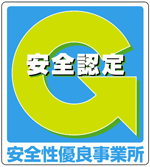 ２０２０年度安全性評価事業（Ｇマーク）の事前説明会を、新型コロナウイルスの感染拡大防止の３密を避けるため、複数回に分けて開催いたします。事前説明会への参加を希望される方はＦＡＸにてお申し込みください。また、４月２８日(火)から全ト協ＨＰにて申請案内の説明動画が配信されますのでそちらもご覧ください。１．対象　・認定取得を希望する事業者及び更新を希望する事業者（軽貨物は除く）２．内容　・申請方法及び評価項目への対応について　　・個別相談　　等３．開催日時①鹿児島県トラック研修センター (１)２０２０年５月１９日(火)　午前の部：１０：００～　午後の部：１３：３０～　(２)２０２０年５月２７日(水)  午前の部：１０：００～　午後の部：１３：３０～②大隅地区研修センター (１)２０２０年５月２０日(水)　午前の部：１０：００～　午後の部：１４：３０～③ 北薩地区研修センター (１)２０２０年５月２１日(木)　午前の部：１０：００～　午後の部：１３：３０～４．申込方法　　事前説明会申込書に必要事項を記入の上、FAX（０９９－２６２－５５００）にてお申し込みください。　５．問合せ先　　　　　　ご不明な点がありましたら、適正化事業課（TEL０９９－２１０－９４９８）までお問合わせください。２０２０年度安全性評価事業(Ｇマーク)事前説明会申込書ＦＡＸ送信先　適正化事業課　（０９９－２６２－５５００）受講希望地※〇で囲んでください１.鹿児島(5/19 10:00～) 　　　２.鹿児島(5/19 13:30～) ３.鹿児島(5/27 10:00～) 　　　４.鹿児島(5/27 13:30～)５.大隅(5/20 10:00～) 　　　　６.大隅(5/20 14:30～)　　７.北薩(5/21 10:00～) 　　　　８.北薩(5/21 13:30～)   　１.鹿児島(5/19 10:00～) 　　　２.鹿児島(5/19 13:30～) ３.鹿児島(5/27 10:00～) 　　　４.鹿児島(5/27 13:30～)５.大隅(5/20 10:00～) 　　　　６.大隅(5/20 14:30～)　　７.北薩(5/21 10:00～) 　　　　８.北薩(5/21 13:30～)   　１.鹿児島(5/19 10:00～) 　　　２.鹿児島(5/19 13:30～) ３.鹿児島(5/27 10:00～) 　　　４.鹿児島(5/27 13:30～)５.大隅(5/20 10:00～) 　　　　６.大隅(5/20 14:30～)　　７.北薩(5/21 10:00～) 　　　　８.北薩(5/21 13:30～)   　事業者名営業所名役職・氏名※複数の場合は代表者の方をご記入ください※複数の場合は代表者の方をご記入ください名出席連絡先TELFAXFAX